学校饮水机清洗消毒记录表    学校饮水安全关系到全校师生的健康饮水问题，学校饮水机也不是一劳永逸的，除了定期更换滤芯之外，在保养和维护的过程中还要定期进行清洗消毒。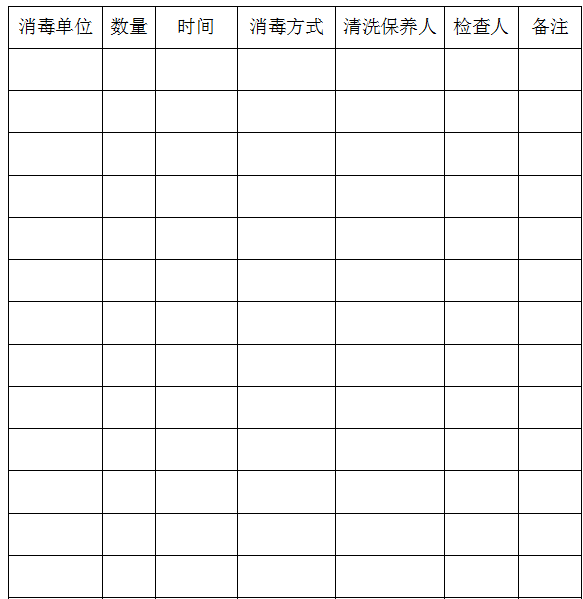 